FICHE D’INSCRIPTION SAISON 2021 / 2022Afin d’enregistrer et/ou de remettre à jour vos coordonnées merci de renseigner :NOM :                        PRENOM :                   DATE DE NAISSANCE :      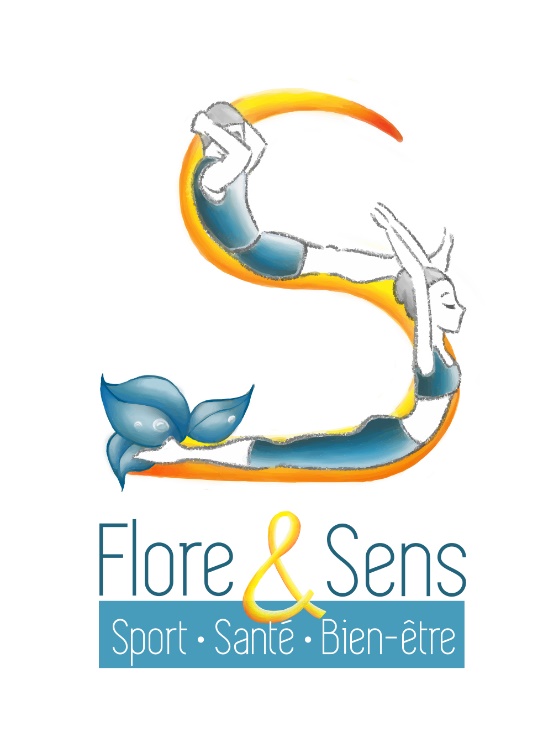 MAIL :    ADRESSE :      ADRESSE suite :      CODE POSTAL et VILLE :      TELEPHONE : Fixe                                Portable     Mode de règlement : Comptant   3 chèques    2 chèques  Chèques vacances	 Coupons sport Prélèvement pour les abonnements annuels	Afin de gérer au mieux la fréquentation dans les groupes en septembre, vous devez réserver les cours auxquels vous participerez :Pensez à conserver auprès de vous le planning que vous avez choisi !Pilates & CoPilates & CoPilates & CoAbonnement Annuel456 €Abonnement Trimestriel173€Carte de 10 cours108€ Au cours12€Cours Spécifiques Cours Spécifiques Cours Spécifiques Hatha yoga (12 inscrits max)Petit effectif (10 inscrits max)Abonnement Annuel : 342 €Pilates Séniors (8 inscrits max)Pilates Périnatalité (8 inscrits max)Carte de 10 cours : 150 €Pilates REFORMER (6 inscrits max)Carte de 10 cours : 220 €Au cours : 30 €Abonnement MixteAbonnement MixteAbonnement MixtePilates + YogaAbonnement Annuel : 456 €NOM du COURSJOURHEURE